12/04/2022 09:43BionexoResultado da Tomada de PreçosNº20221603A036HMIO Instituto de Gestão e Humanização – IGH, entidade de direito privado e sem fins lucrativos, classificadocomo Organização Social, vem tornar público a realização do Processo Seletivo de Compras, com afinalidade de adquirir bens, materiais e/ou medicamentos para o HMI - Hospital Estadual Materno-InfantilDr. Jurandir do Nascimento, com endereço à Av. Perimetral, s/n, Quadra. 37, Lote 14, Setor Coimbra,Goiânia/GO, CEP: 74.530-020.Bionexo do Brasil LtdaRelatório emitido em 12/04/2022 09:41Objeto: Manutenção Predial / OrnamentaçãoTipo de Compra: Cotação via Bionexo/E-mailCompradorGoiânia: 12 de Abril de 2022IGH - Hospital Materno Infantil (11.858.570/0002-14)AV. PERIMETRAL, ESQUINA C/ RUA R7, SN - SETOR COIMBRA - GOIÂNIA, GO CEP: 74.530-020Relação de Itens (Confirmação)Pedido de Cotação : 210523934COTAÇÃO Nº 15543 - MANUTENÇÃO PREDIAL - HMI MAR/2022Frete PróprioObservações: PAGAMENTO: Somente a prazo e por meio de depósito em conta PJ do fornecedor. *FRETE: Só serão aceitas propostas com frete CIF epara entrega no endereço: RUA R7 C/ AV PERIMETRAL, SETOR COIMBRA, Goiânia/GO CEP: 74.530-020, dia e horário especificado. *CERTIDÕES: AsCertidões Municipal, Estadual de Goiás, Federal, FGTS e Trabalhista devem estar regulares desde a data da emissão da proposta até a data dopagamento. *REGULAMENTO: O processo de compras obedecerá ao Regulamento de Compras do IGH, prevalecendo este em relação a estes termosem caso de divergência.Tipo de Cotação: Cotação NormalFornecedor : Todos os FornecedoresData de Confirmação : TodasFaturamentoMínimoPrazo deEntregaValidade daPropostaCondições dePagamentoFornecedorFrete Observações4L Ferragens LtdaAPARECIDA DE GOIÂNIA - GOLUCAS Dos Santos Araujo - (62) 99389-4 dias apósconfirmação12R$ 1.000,0000R$ 150,000027/03/202227/03/202230 ddlCIFCIFnull0475ferragista4l@gmail.comMais informaçõesF A PEREIRA EIRELIAPARECIDA DE GOIÂNIA - GOMega DistribuiÃ§Ã£o e RepresentaÃ§Ã£o -(62) 329525402 dias apósconfirmação30 ddlnullvendas.mega04@gmail.comMais informaçõesProgramaçãode EntregaPreçoUnitário FábricaPreçoValorTotalProdutoCódigoFabricante Embalagem Fornecedor Comentário JustificativaRent(%) QuantidadeUsuárioACABAMENTOABS BRANCOP/ VALVULADESCARGADOCOLBLISTER -DIVERSOS -DIVERSOSDioneiCajueiro DaSilvaACABAMENTOVALVULA DEDESCARGADOCOL -4 LFerragensLtdaR$R$R$260,0000137462-DIVERSOSnull-10 Unidade26,0000 0,000028/03/202216:48UNIDADEADAPTADORFEMEA 3/4 C/REDUCAO 1/2P/ ENGATERAPIDO PVC ->ESPECIFICACAOTECNICADIMENSOESPRODUTO(COMPRIMENTOX LARGURA XALTURA) 30 X30 X 50 MMEAN13789117005025DUN143DioneiCajueiro DaSilvaBICO P/ ENGRAP 3/4X1/2TRAMON -DIVERSOS -DIVERSOS917.40.90PESO LIQUIDO 26286.024 KG PESO4 LFerragensLtdaR$R$2-DIVERSOSnull-5 Unidade R$ 4,75000,9500 0,0000028/03/202216:48BRUTO 0.34 KGMETRAGEM0.00033 M³DIMENSOESEMBALAGEM(COMPRIMENTOX LARGURA XALTURA) 105 X90 X 38MMADAPTADOR EMPLASTICO. COMROSCA DE 3/4E BUCHA DEREDUCAO DE3/4 PARA 1/2 -UNIDADEASSENTOSANITBRANCOSIMPLESASTRA -DIVERSOS -DIVERSOSASSENTO COMTAMPA PARAVASOSANITARIOUNIVERSALOVALDioneiCajueiro DaSilva4 LFerragensLtdaR$R$R$190,000034877040105-DIVERSOSnull-10 Unidade19,0000 0,000028/03/202216:48TUBOSOLDAVELDioneiCajueiro DaSilvaCANO PVC 3/4SOLDAVELBARRA 6METROS -METROS4 LFerragensLtda25MMR$R$R$45--DIVERSOSDIVERSOSnullnull--120 Barra4 UnidadePLASTUBOS -DIVERSOS -DIVERSOS21,9000 0,00002.628,000028/03/202216:48DioneiCajueiro DaSilvaCOLAINSTANTANEA20GR -DIVERSOS -DIVERSOSCOLA4 LFerragensLtdaR$R$R$20,0000INSTANTANEA 402315G - UNIDADE5,0000 0,000028/03/202216:48https://bionexo.bionexo.com/jsp/RelatPDC/relat_adjudica.jsp1/3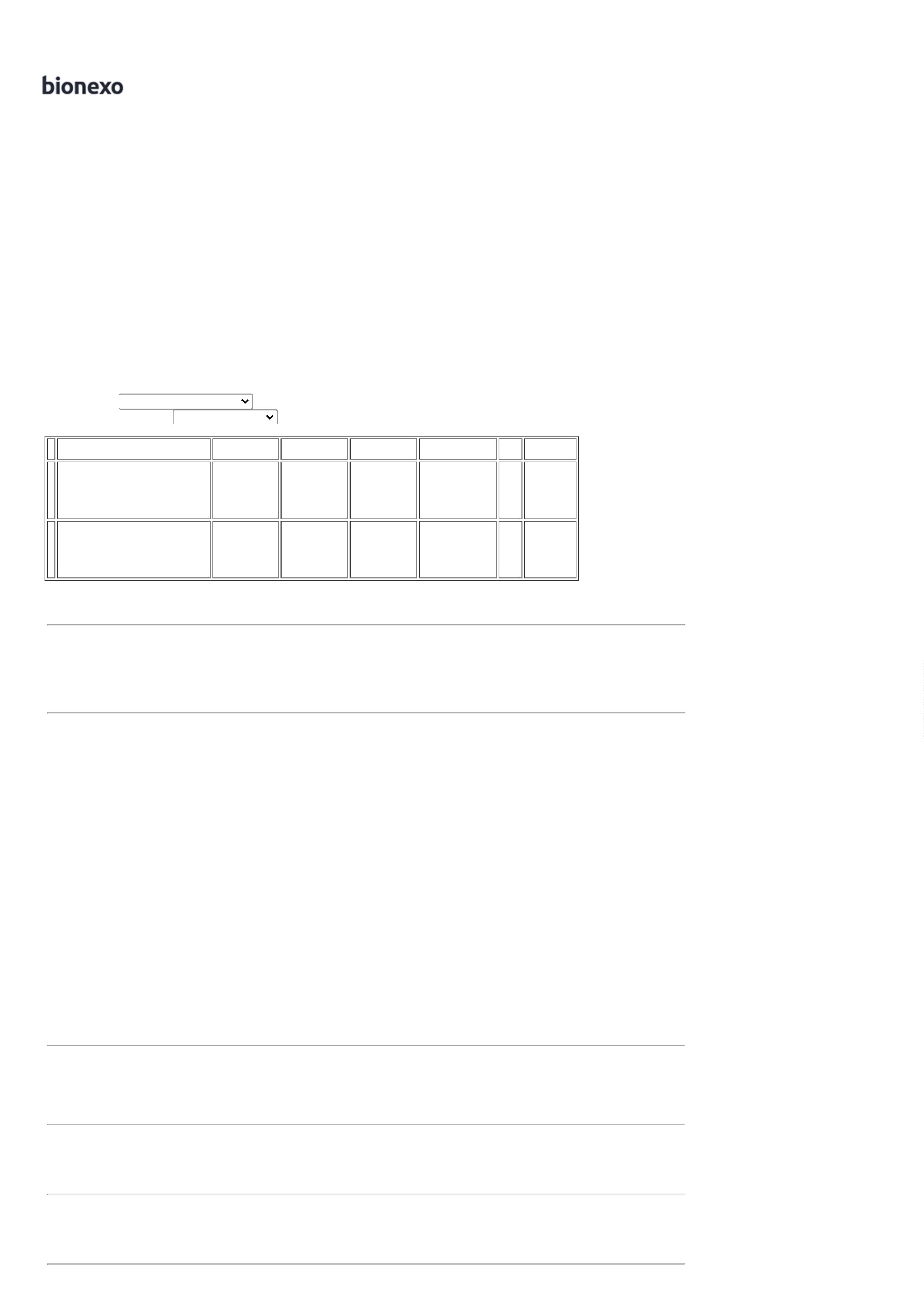 12/04/2022 09:43Bionexo6COLA PARACANO -UNIDADE40238-COLA PVC175GR C/PINCELDIVERSOS4 LFerragensLtdanull-R$R$4 Unidade R$ 37,4000DioneiCajueiro DaSilva9,3500 0,0000S/TOLUOLBRASCOLA -DIVERSOS -DIVERSOS28/03/202216:48DioneiCajueiro DaSilvaCONEXAOJOELHO LR25X3/4 BUCHA 40318LATAO -UNIDADEJOELHOBUCHA LATAO25X3/4 -DIVERSOS -DIVERSOS4 LFerragensLtdaR$R$R$90,0000789-------DIVERSOSDIVERSOSDIVERSOSDIVERSOSUNIDADEDIVERSOSDIVERSOSnullnullnullnullnullnullnull-------20 Unidade10 Unidade20 Unidade410,5000 0,000028/03/202216:48DioneiCajueiro DaSilvaTE P/ESGOTO40MM -DIVERSOS -DIVERSOSCONEXAO TESGOTO 40 MM 403214 LFerragensLtdaR$R$R$18,5000,8500 0,0000-UNIDADE28/03/202216:48DioneiCajueiro DaSilvaCONEXAO TPVC 25MM -UNIDADETE LL 25MM -DIVERSOS -DIVERSOS4 LFerragensLtdaR$R$R$19,000040327,9500 0,000028/03/202216:48DioneiCajueiro DaSilvaTE LL 50MMPLASTUBOS -DIVERSOS -DIVERSOSCONEXAO T0 SOLDAVEL LISO 428684 LFerragensLtdaR$R$11115 Unidade R$ 37,50007,5000 0,000050MM28/03/202216:48DioneiCajueiro DaSilvaENGATEFLEXIVEL 60CMPVC BRANCO -UNIDADE4LENGATE PVC60CM BR - .R$R$R$96,000012337650143722342FerragensLtda20 Unidade10 Unidade20 Unidade4,8000 0,000028/03/202216:48DioneiCajueiro DaSilvaENGATEFLEXIVEL DEPVC P/LAVATÓRIO 1/2X 40 CM - PEÇAENGATE PVC4 LFerragensLtda40CM -R$R$R$35,0000DIVERSOS -DIVERSOS3,5000 0,000028/03/202216:48DioneiCajueiro DaSilvaFITA VEDAROSCA GOOL18X5MT -DIVERSOS -DIVERSOSFITA VEDAROSCA -UNIDADE4 LFerragensLtdaR$R$R$28,00001,4000 0,000028/03/202216:48JOELHO DE PVCJOELHOESGOTO 900X38MM BRC/ANEL LAB -DIVERSOS -DIVERSOSDioneiCajueiro DaSilva90 COM ANELLABIAL4 LFerragensLtda4R$R$R$69,00001440X38MM ->AMANCO OUTIGRE -14374-DIVERSOSnull-10 Unidade6,9000 0,000028/03/202216:48UNIDADEJOELHOP/ESGOTO0MMX90APLASTUBOS -DIVERSOS -DIVERSOSDioneiCajueiro DaSilvaJOELHO EM PVC5 40 MM ESGOTO 222434 LFerragensLtda4R$R$R$20,00001111----DIVERSOSDIVERSOSDIVERSOSDIVERSOSnullnullnullnull----20 Unidade1,0000 0,0000-UNIDADE28/03/202216:48DioneiCajueiro DaSilvaJOELHOSOLDAVEL 9025MM -DIVERSOS -DIVERSOSJOELHO PVC6 SOLDAVEL 90 X4 LFerragensLtdaR$R$R$29,40005560 Peca0,4900 0,000025 MM28/03/202216:48DioneiCajueiro DaSilvaJOELHO PVCSOLDAVEL 90 XJOELHO LL50MMX90Ao -DIVERSOS -DIVERSOS4LR$R$R$38,0000781687840385FerragensLtda10 Unidade50 MM -3,8000 0,0000UNIDADE28/03/202216:48DioneiCajueiro DaSilvaREPARO VALVDESC HYDRAMAX -DIVERSOS -DIVERSOSKIT CRUZETAPARA VALVULAHIDRA REF4 LFerragensLtdaR$R$R$95,000010 Kit9,5000 0,00001330 - KIT28/03/202216:48REPARO P/VALV. DESCDioneiCajueiro DaSilvaKIT REPARO DEVALVULA DEDESCARGA -KIT1.1/4'' KIT4 LFerragensLtdaR$R$R$370,00001229014037340965863261---ACIONADIVERSOSDIVERSOSDIVERSOSnullnullnull---10 Kit37,0000 0,0000DOCOL -DIVERSOS -DIVERSOS28/03/202216:48LUVASOLDAVELCORRERDioneiCajueiro DaSilvaLUVA DECORRER PVCDE 3/4 CANODE AGUA FRIA -UNIDADE4 LFerragensLtdaR$R$R$120,000010 Unidade10 Unidade25MM -12,0000 0,0000DIVERSOS -DIVERSOS28/03/202216:48LUVA PVCDioneiCajueiro DaSilva100MM -LUVA ESGOTOSIMPLES100MM -DIVERSOS -DIVERSOSESGOTO ->LUVASOLDAVEL PVC4 LFerragensLtdaR$R$R$54,000050,4000 0,000028/03/202216:48100 MM -UNIDADEDioneiCajueiro DaSilvaLUVA PVCLUVA LL25MM -PLASTUBOS - DIVERSOSDIVERSOS -25MM LL -4 LFerragensLtdaR$R$R$41,40002224SOLDAVEL ->LUVA 25 LISO -UNIDADE--nullnull-60 Unidade5 Unidade,6900 0,000028/03/202216:48DIVERSOSRESISTENCIA 37666RESISTENCIA DIVERSOS4 L;FornecedorR$R$R$Dioneihttps://bionexo.bionexo.com/jsp/RelatPDC/relat_adjudica.jsp2/3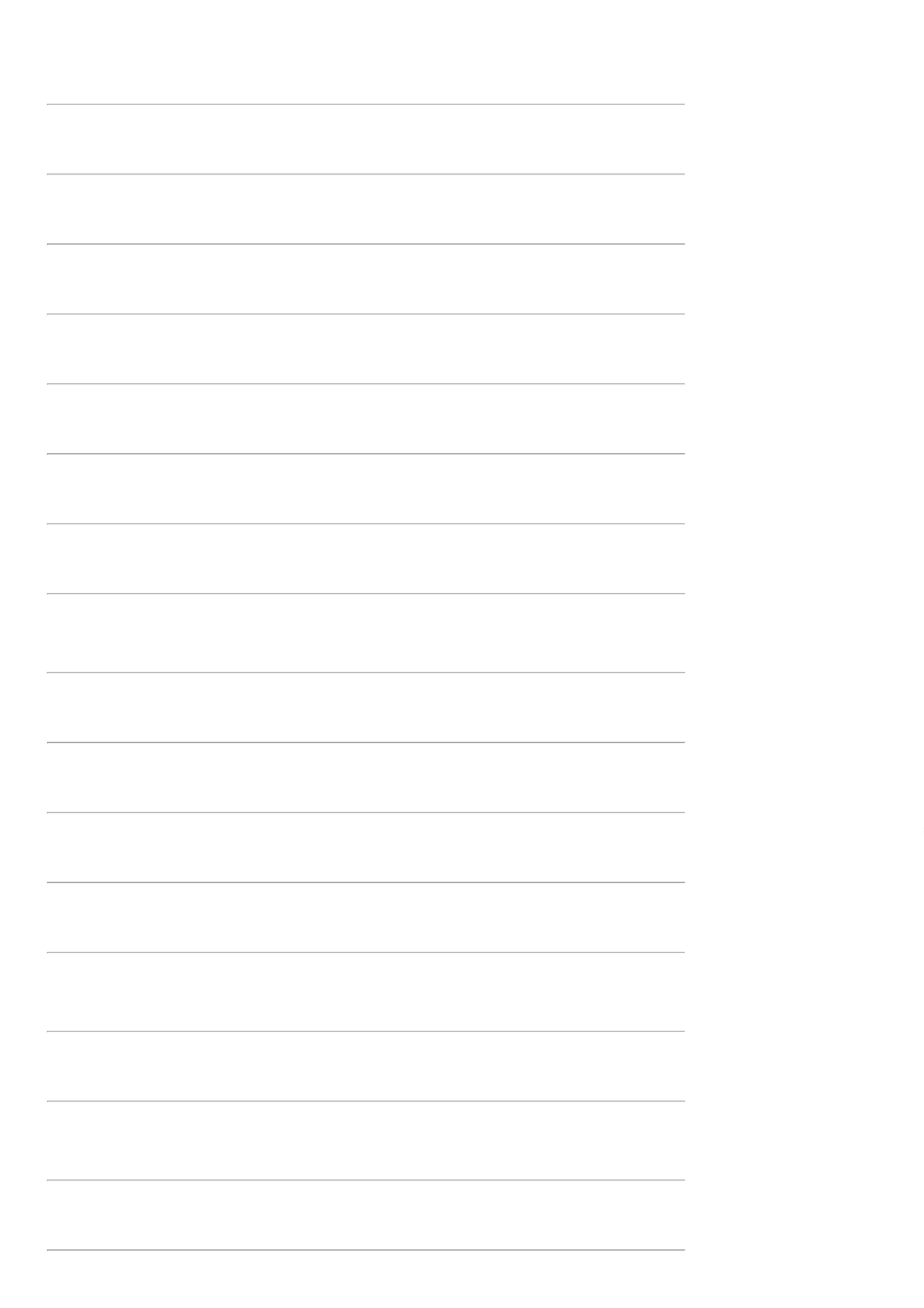 12/04/2022 09:43BionexoMAX DUCHAMAXI DUCHA220 5500W -ASTRA -DIVERSOS -DIVERSOSFerragensLtda1 não atingiu 12,0000 0,0000faturamentomínimo.60,0000 Cajueiro DaSilva5500WCORONA -UNIDADE28/03/202216:48DioneiCajueiro DaSIFAO UNIVPLAST SANFC/ANEL BR -DIVERSOS -DIVERSOSSIFAO4 LFerragensLtdaSANFONADOCORRUGADO -UNIDADER$R$R$79,0000Silva2225784088939949---DIVERSOSDIVERSOSDIVERSOSnullnullnull---20 Unidade15 Unidade10 Unidade3,9500 0,000028/03/202216:48DioneiCajueiro DaSilvaTAMPAO CAPROSCAVEL PVCPLUG PR 3/4 -DIVERSOS -DIVERSOS4 LFerragensLtdaR$R$R$10,500025 MM -0,7000 0,0000UNIDADE28/03/202216:48DioneiCajueiro DaSilvaTORNEIRAPARA COZINHADE MESA BICA 53179ALTA COM 1/4DE VOLTATORNEIRAPIA BANCADAC-23 VD -DIVERSOS -DIVERSOS4 LFerragensLtdaR$R$R$490,000049,0000 0,000028/03/202216:49TotalParcial:R$508.04.940,4500Total de Itens da Cotação: 28Total de Itens Impressos: 26Programaçãode EntregaPreçoUnitário FábricaPreçoValorTotalProdutoCódigoFabricante Embalagem Fornecedor Comentário JustificativaRent(%) QuantidadeUsuárioREGISTRO DEESFERA PVCSOLDAVELREGISTRO DEESFERA PVCSOLDAVEL25MM "SOCEL " -SOCEL -SOCELDioneiCajueiro DaSilva25MM ->REGISTRO DEESPESSURA COUNIÃO EM PVCSOLDAVELF A PEREIRAEIRELIR$R$R$119,80002315114-1SOCEL-20 Unidade5,9900 0,000028/03/202216:4925MM -UNIDADETAMPAO CAPDE PVC PARAESGOTO 150MM KRONA -KRONA -DioneiCajueiro DaSilvaTAMPAO CAPPVC 150MM -ESGOTOF A PEREIRAEIRELIR$R$R$42,50002644761-1KRONA-5 Unidade8,5000 0,000028/03/202216:49KRONATotalParcial:R$162,300025.0Total de Itens da Cotação: 28Total de Itens Impressos: 2TotalGeral:R$533.05.102,7500Clique aqui para geração de relatório completo com quebra de páginahttps://bionexo.bionexo.com/jsp/RelatPDC/relat_adjudica.jsp3/3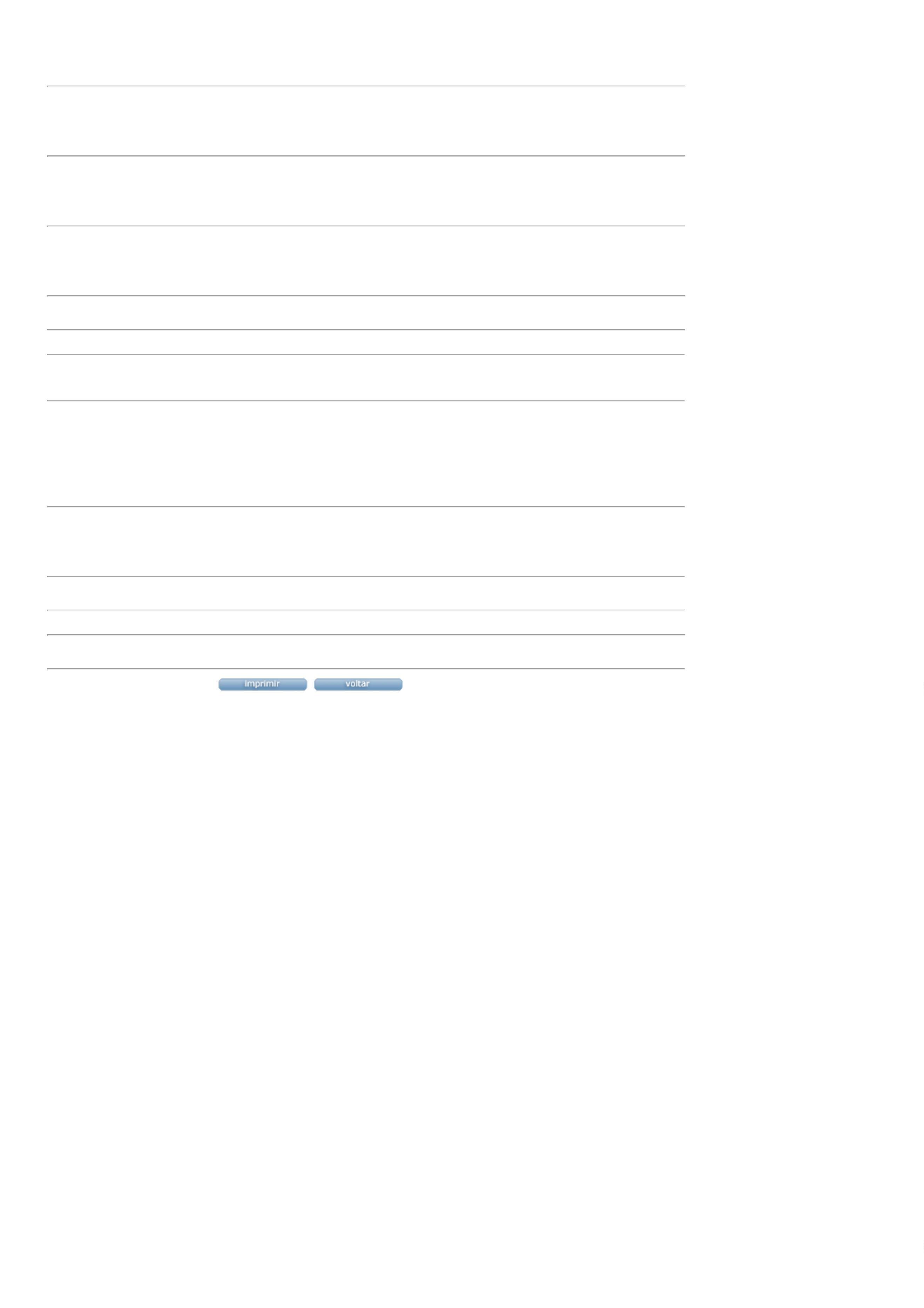 